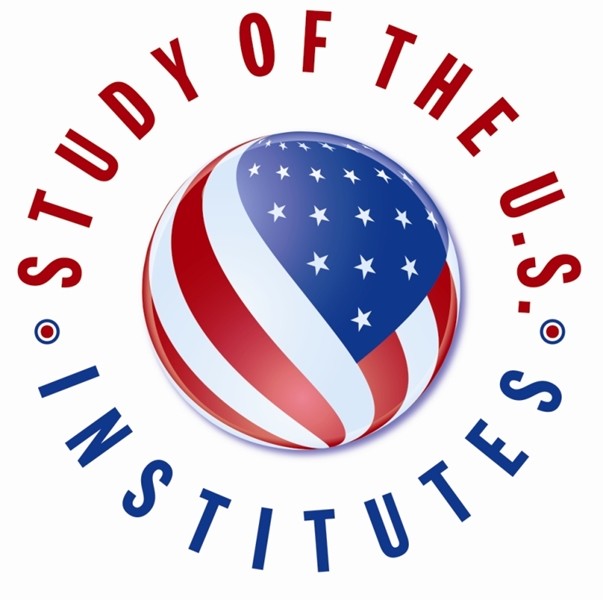 Study of the U.S. Institutes (SUSI) for Scholars and Secondary Educators Nomination Form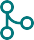 RequiredFULL NAME:Select the SUSI Institute: *    SUSI for Scholars  (go to question 3)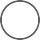 SUSI for Secondary Educators  (go to question 2)Select the Theme of the SUSI Institute (Secondary Educators): *    Secondary Educators - Teachers Secondary Educators - AdministratorsSelect the Theme of the SUSI Institute (Scholars): *    U.S. Culture, Identity, and Society     Journalism and Media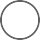     American Politics and Political Thought    U.S. Economics and Sustainable Development    U.S. Foreign PolicyContemporary American LiteratureSECTION A: CANDIDATE INFORMATIONPlease provide information exactly as it appears in the candidate's passport.Surname (Last Name): * Given Names *  Gender: *    Female     Male    Non-binary OtherDate of Birth: *   City of Birth: *Country of Birth: *Primary Citizenship: *Country of Residence: *Candidate Contact Information:Street Address: *City: State/Province:Postal Code:Country:Phone Number: *Email Address: *Medical, Physical, Dietary, or other Personal Considerations:This will not affect a candidate's selection, but will enable the host institution to make any necessary accommodations. Please indicate if the candidate has a disability.Please indicate if the candidate has a disability: *    None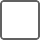     Blind or Visual Impairments     Deaf or Hearing Impairments     Learning Disability    Physical Disability     Psychiatric Disability     Systemic DisabilityOtherPlease describe any pre-existing medical conditions, including any prescription medication required, dietary restrictions, or personal considerations. *Experience in the United States:Has the applicant traveled to the United States before? *    Yes NoIf yes, please list any previous travel to the United States for the purposes of tourism/vacation, conferences, educational study, or previous ECA related grants. Provide dates/duration, purpose of visit(s), and location. (Example: July 4-14, 2019 Tourism to Washington, D.C.; December 1-15 2018, Short Term Study Abroad to New York City, NY.)Has the applicant previously participated in or been accepted into a U.S. Department of State sponsored program? *    Yes NoIf Yes, please provide the name of the program and the dates. *Family residing in the United States (if applicable):Please include relation information, city, and state. (Example: Jane Doe, sister- Denver, CO)SECTION B: CANDIDATE BACKGROUNDEducation: *Please list all earned degrees beginning with the most recent. Each entry should include the following information:Degree Earned (Degrees should reflect the closest U.S. equivalent.) Year AwardedSpecialization Institution(Example: Master's; 2019; International Relations; American University)Additional Academic/Professional Training/ Workshops: *Current Role/Job Title: *Institution/Organization Name (Faculty/School/University): *Institution/Organization Country: *Work History: *Please limit work experience to the FIVE most recent job positions. Please provide the following information for each entry:InstitutionDates of Employment (Month/Year-Month/Year) Title/Position (please specify if part-time)(Ex. American University; 01/2019-01/2020; Professor of International Relations)Professional Responsibilities: *Nominees should discuss professional responsibilities in greater detail, including research interests, administrative responsibilities (example: curriculum design), and/or otherpertinent information not included in the section above.Current Courses Taught: *If the candidate is not currently teaching courses, please indicate NOT APPLICABLE. Please include the following information for each course:Course TitleIndicate Level of Students (Secondary School Students/Undergraduate Students/Graduate Students)Classroom Hours per Semester Number of StudentsPercent of U.S. Studies ContentCurrent Student Advising:Advising is not the same as teaching. If the candidate advises students please input the number of students, their level, and hours the candidate spends providing assistance in helping students clarifying personal and career goals, and evaluating progress towards those goals. This section can also include those that supervise Ph.D. and graduatestudents.Please include the following information:Number of Students Advised Studying U.S. Related TopicsIndicate Level of Students (Secondary School Students/Undergraduate Students/Graduate Students)Hours of Advising Per Student Per YearPublications Related to the Institute Theme:Please list all foreign titles in English, including whether the publication was a book, chapter, journal article, newspaper article, etc. Please only list publications within the last five years.Active Memberships in Professional Associations:Please limit to three most relevant. Provide the position and organization. (Example: President, Washington Educational Professionals Association.)Other Leadership Positions Beyond Professional Duties:Please provide the activity, position/title, year started, year completed, and the description of duties.Potential Outcomes: *Please select any likely potential professional outcomes of this program:    Create New Course    Create New Degree Program     School Curriculum Redesign     National Curriculum Redesign     New Research Project    New Publication    Professional Promotion    Government or Ministry Policy     New Professional Organization     New Institutional LinkagesRaise Institutional ProfileCandidate Personal Statement: *As part of the SUSI application process, candidates should submit a personal statement about their background and goals. In up to 500 words, the candidate should address the following questions and any other pertinent information:Why are you interested in participating in the Institute? What do you hope to gain from the Institute?What will you contribute to the Institute?How will you leverage the experience to achieve "other potential outcomes" checked in the above section?How will you amplify the impact of the program beyond your research and knowledge?